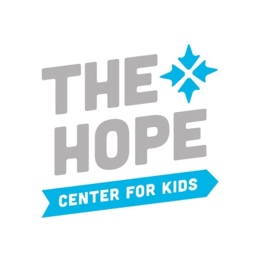 PURPOSE OF THE POSITIONThe Kitchen Facilitator prepares and/or receives meals to be served daily to our members.  The Kitchen Facilitator will clean and sanitize Kid’s Café and kitchen to meet all standards set forth by the Douglas County Health Department and according to CDC standards.  The Kitchen Facilitator is responsible for developing relationships and/or partnerships with distributors.  The Kitchen Facilitator will be trained in Common Sense Curriculum and is expected to follow this model when interacting with all members.QUALIFICATIONSStrong verbal and written communication skillsComfortable working in a fast-paced environmentAbility to lift, unload and move food and suppliesPRIMARY RESPONSIBILITIESPrepare and/or receive meals to be served daily to our membersFollow receiving procedure to assure quality of food receivedClean and maintain food service equipment and facilitiesWash utensils and dishes and ensure they are stored properlyObserve safety procedures and report potentially unsafe conditionsLog daily meal counts and production reportsComplete all paperwork and grant requirements for the FoodbankMaintain all proper cleaning procedures according to CDC standards to ensure a safe environment for staff and membersAttend all scheduled meetingsOther tasks as assignedSubmit application and resume to Julie Meade at jmeade@hopecenterforkids.com. Applications available at www.hopecenterforkids.com/careers or at all Hope Center locations.JOB TITLEKitchen FacilitatorDEPARTMENTProgramSITEOmaha STATUSPart-time, hourly REPORTS TODirector of OperationsHOURS Monday-Friday 1:00-6:30pm (hours may vary – 25 – 28 hours/week)